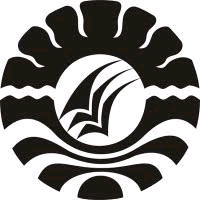 SKRIPSI PENERAPAN MODEL PEMBELAJARAN KOOPERATIF TIPE SNOWBALL THROWING UNTUK MENINGKATKAN HASIL BELAJAR SISWA PADA MATA PELAJARAN IPA KELAS V SD NO. 103 INPRES HASANUDDIN KECAMATAN MANDAIKABUPATEN MAROSKARTIKA PASRIANIPROGRAM STUDI PENDIDIKAN GURU SEKOLAH DASAR FAKULTAS ILMU PENDIDIKAN UNIVERSITAS NEGERI MAKASSAR2017PENERAPAN MODEL PEMBELAJARAN KOOPERATIF TIPE SNOWBALL THROWING UNTUK MENINGKATKAN HASIL BELAJAR IPA PADA MATA PELAJARAN IPA DI KELAS V SD NO. 103 INPRES HASANUDDIN KECAMATAN MANDAI KABUPATEN MAROSSKRIPSIDiajukan untuk Memenuhi Sebagian Persyaratan Guna Memperoleh Gelar Sarjana Pendididkan pada Program Studi Pendidikan Guru Sekolah Dasar Strata Satu Fakultas Ilmu Pendidikan Universitas Negeri MakassarOleh KARTIKA PASRIANINIM. 1347041028PROGRAM STUDI PENDIDIKAN GURU SEKOLAH DASARFAKULTAS ILMU PENDIDIKAN UNIVERSITAS NEGERI MAKASSAR2017KEMENTERIAN RISET TEKNOLOGI DAN PENDIDIKAN TINGGI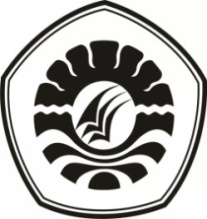 UNIVERSITAS NEGERI MAKASSARFAKULTAS ILMU PENDIDIKANPROGRAM STUDI  PENDIDIKAN GURU SEKOLAH DASARAlamat : 1. Kampus IV UNM Tidung Jl. Tamalate I Tidung Makassar2. Kampus V UNM Kota Pare-Pare 3. Kampus VI UNM Kota WatamponeTelepon/Fax: 0411.4001010 - 0411.883076 – 0421.21698 – 0481.21089Laman : www.unm.ac.idPERSETUJUAN PEMBIMBINGSkripsi dengan Judul “Penerapan Model Pembelajaran Kooperatif Tipe Snowball Throwing untuk Meningkatkan Hasil Belajar Siswa Pada Mata Pelajaran IPA di Kelas V SD No. 103 Inpres Hasanuddin Kecamatan Mandai Kabupaten Maros”.Atas nama:  Nama 		  : Kartika PasrianiNim		  : 1347041028Jurusan / Prodi	  : Pendidikan Guru Sekolah DasarFakultas 		  : Ilmu Pendidikan Universitas Negeri MakassarSetelah diperiksa dan diteliti,naskah skripsi ini telah memenuhi syarat untuk diujikan.       Makassar,  Mei 2017Disahkanan. Ketua Program Studi PGSD  	 Ketua UPP PGSD MakassarAhmad Syawaluddin, S.Kom., M.Pd        NIP. 19741025 200604 1 001KEMENTRIAN RISET TEKNOLOGI DAN PENDIDIKAN TINGGI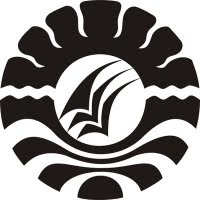 UNIVERSITAS NEGERI MAKASSARFAKULTAS ILMU PENDIDIKANAlamat : Jl. Tamalate I Tidung Makassar, KP.90222Telepon : 884457 , Fax. (0411) 884457Laman : www.fip.unm.ac.id; fip@unm.ac.id PENGESAHAN UJIAN SKRIPSISkripsi dengan judul Penerapan Model Pembelajaran Kooperatif Tipe Snowball Throwing Untuk Meningkatkan Hasil Belajar Siswa Pada Mata Pelajaran IPA Kelas V SD No. 103 Inpres Hasamuddin Kecamatan Mandai Kabupaten Maros, Atas Nama Kartika Pasriani, Nim 1347042106 telah diterima oleh panitia ujian skripsi Fakultas Ilmu Pendidikan Universitas Negeri Makassar dengan SK Dekan No.4794/UN36.4/PP/2017, Tanggal 9 Agustus 2017 untuk memenuhi sebagian persyaratan memperoleh gelar Sarjana Pendidikan pada Program Studi Pendidikan Guru Sekolah Dasar (PGSD) pada hari Jumat Tanggal 11 Agustus 2017.Disahkan OlehPD 1 Fakultas Ilmu Pendidikan 	Dr. Abdul Saman, M.Si.,Kons	NIP. 197208172002121001 Panitia Ujian:Ketua                   : Dr. Abdul Saman. M.S.i.,Kons	          (…………………………)Sekretaris            : Dra. Hj. Rosdiah Salam, M.Pd	          (…………………………)Pembimbing I     : Dr. Andi Makkasau, M.Si 	          (……………….…………)Pembimbing II    : Dr. Hj. Rohana,  M.Pd	          (………….………………)Penguji I             : Hikmawati Usman, S.Pd,. M.Pd             (…………………………)Penguji II            : Dra. St. Habibah, M.Si	         (…………………………)PERNYATAAN KEASLIAN SKRIPSISaya yang bertanda tangan di bawah ini:Nama 		          :  Kartika PasrianiNim		          :  134 704 1028Jurusan / Prodi          :  Pendidikan Guru Sekolah DasarJudul                    	 : “Penerapan Model Pembelajaran Kooperatif Tipe Snowball Throwing Untuk Meningkatkan Hasil Belajar Siswa Pada Mata Pelajaran IPA di Kelas V SD No. 103 Inpres Hasanuddin Kecamatan Mandai Kabupaten Maros”.Menyatakan dengan sebenarnya bahwa skripsi yang saya tulis ini benar merupakan hasil karya saya sendiri dan bukan merupakan pengambilalihan tulisan atau pikiran orang lain yang saya akui sebagai hasil tulisan atau pikiran sendiri.Apabila dikemudian hari terbukti atau dapat dibuktikan bahwa skripsi ini hasil jiplakan atau mengandung unsur plagiat, maka saya bersedia menerima sanksi atas perbuatan tersebut sesuai ketentuan yang berlaku.                                                                  	   Makassar,  Mei 2017Yang Membuat Pernyataan,Kartika PasrianiNIM. 134 704 1028MOTOKesediaan, keikhlasan, dan ketidakputus asaan adalah modal utama sebuah perjuangan.Kuperuntukkan karya teristimewaku ini untuk Almamaterku,Bangsa, dan Agamaku,serta sebagai tanda baktikuKepada AyahandaABSTRAKKartika Pasriani. 2017. Penerapan Model Pembelajaran Kooperatif Tipe Snowball Throwing Untuk  Meningkatkan Hasil Belajar Siswa Pada  Mata Pelajaran IPA di Kelas V SD No. 103 Inpres Hasanuddin Kecamatan Mandai Kabupaten Maros. Skripsi. Dibimbing oleh Dr. Andi Makkasau, M.Si dan Dr. Hj Rohana, M.Pd. Program Studi Pendidikan Guru Sekolah Dasar Fakultas Ilmu Pendidikan Universitas Negeri Makassar.Masalah dalam penelitian ini adalah rendahnya hasil belajar siswa pada mata pelajaran IPA kelas V SD No. 103 Inpres Hasanuddin Kecamatan Mandai Kabupaten Maros. Rumusan masalah dalam penelitian ini adalah bagaimanakah gambaran penggunaan model pembelajaran kooperatif tipe Snowball Throwing dalam pembelajaran IPA?, bagaimana gambaran hasil belajar siswa pada mata pelajaran IPA ?, bagaimana penerapan model pembelajaran kooperatif tipe Snowball Throwing untuk meningkatkan hasil belajar siswa pada mata pelajaran IPA?. Penelitian ini bertujuan untuk mendeskripsikan gambaran penggunaan model pembelajaran kooperatif tipe Snowball Throwing dalam pembelajaran IPA, untuk mendeskripsikan hasil belajar siswa pada mata pelajaran IPA, untuk mendeskripsikan penerapan model pembelajaran Snowball Throwing, untuk meningkatkan hasil belajar siswa pada mata pelajaran Ilmu Pengetahuan Alam. Pendekatan yang digunakan adalah pendekatan kualitatif dengan jenis PTK yang dilaksanakan sebanyak 2 siklus dan setiap siklus dilaksanakan 2 kali pertemuan. Setiap siklus melalui 4 tahap yaitu, tahap perencanaan, pelaksanaan, observasi dan refleksi. Fokus penelitian ini adalah Penerapan model pembelajaran kooperatif tipe Snowball Throwing dan  hasil belajar. Subjek penelitian adalah siswa  kelas V sebanyak 29 siswa, yang terdiri dari 15  orang siswa laki-laki dan 14 orang siswa perempuan dan seorang guru. Pelaksanaan kegiatan ini, peneliti bertindak sebagai guru dan guru kelas V sebagai observer. Teknik pengumpulan data dengan menggunakan observasi, tes dan dokumentasi. Teknik analisis data adalah kualitatif untuk mengukur hasil belajar siswa. Hasil penelitian menunjukkan bahwa pada siklus I aktivitas guru berada pada kategori cukup sedangkan siklus II berada pada kategori baik. Aktivitas belajar siswa pada siklus I berada pada kategori kurang sedangkan siklus II berada pada kategori baik dan hasil belajar  siswa pada siklus I berada pada kategori cukup kemudian pada siklus II berada pada kategori baik. Kesimpulan pada penelitian ini Penerapan Model Pembelajaran Kooperatif Tipe Snowball Throwing dapat meningkatkan hasil belajar siswa pada mata pelajaran IPA kelas V SD No. 103 Inpres Hasanuddin Kecamatan Mandai Kabupaten Maros.PRAKATAAlhamdulillaahirabbil’ aalamin puji syukur kita panjatkan  kehadirat Allah SWT atas segala nikmat, kesempatan serta kekuatan yang telah diberikan sehingga penulis dapat menyelesaikan skripsi dengan judul “Penerapan Model Pembelajaran Kooperatif Tipe Snowball Throwing Untuk Meningkatkan Hasil Belajar Siswa Pada Mata Pelajaran IPA di SD No. 103 Inpres Hasanuddin Kecamatan Mandai Kabupaten Maros”.Penulisan skripsi ini untuk memenuhi salah satu syarat untuk mendapat gelar sarjana Pendidikan Strata Satu pada Program studi Pendidikan Guru Sekolah Dasar Fakultas Ilmu Pendidikan Universitas Negeri Makassar. Penulis menyadari bahwa dalam proses penulisan skripsi ini banyak mengalami kendala. Namun berkat dari Allah SWT sehingga kendala-kendala yang dihadapi tersebut dapat diatasi.Untuk itu, penulis menyampaikan ucapan terima kasihyang setulus-tulusnya kepada yang terhormat Dr. Andi Makkasau, M.Si selaku pembimbing I dan Dr. Hj Rohana, M.Pd selaku pembimbing II yang telah memberikan bimbingan dan arahan kepada penulis selama penyusunan skripsi ini dengan tulus ikhlas sehingga skripsi ini dapat diselesaikan. Terkhusus ucapan terimahkasih ku kepada kedua orangtuaku Muh. Idrus dan Sri Rahayu yang telah memberikan dukungannya.   Selanjutnya ucapan terima kasih penulis tujukan kepada:Prof. Dr. H. Husain Syam, M.TP Sebagai Rektor Universitas Negeri Makassar, yang telah menerima penulis menuntut ilmu pada Program Studi Pendidikan Guru Sekolah Dasar (PGSD) Fakultas Ilmu Pendidikan Universitas Negeri Makassar.Dr. Abdullah Sinring, M.Pd sebagai Dekan Fakultas Ilmu Pendidikan Universitas Negeri Makassar; Dr. Abdul Saman, M.Si, Kons sebagai Pembantu Dekan I;     Drs. Muslimin, M.Ed sebagai Pembantu Dekan II; Dr. Pattaufi, S.Pd,. M.Si sebagai Pembantu Dekan III; Dr. Parwoto, M.Pd  sebagai Pembantu Dekan IV yang telah memberikan layanan akademik, administrasi dan kemahasiswaan selama proses pendidikan dan penyelesaian studi.Ahmad Syawaluddin, S.Kom., M.Pd. dan Muh. Irfan, S.Pd, M.Pd  masing-masing selaku Ketua dan Sekretaris Prodi PGSD yang dengan penuh perhatian memberikan bimbingan dan memfasilitasi penulis selama proses perkuliahan pendidikan Program Studi PGSD FIP UNM. Dosen PGSD Fakultas Ilmu Pendidikan Universitas Negeri Makassar yang telah memberikan berbagai macam ilmu pengetahuan yang tak ternilai di bangku kuliah.Staf tata usaha PGSD FIP UNM yang telah memberikan layanan administrasi selama proses pendidikan dan penyelesaian studi.Kepala Sekolah, seluruh staf dewan guru SD No. 103 Inpres Hasanuddin Kecamatan Mandai Kabupaten Maros yang telah banyak membantu selama penelitian.Siswa-siswa kelas V SD No. 103 Inpres Hasanuddin Kecamatan Mandai Kabupaten Maros selaku subjek penelitian yang telah ikut serta dalam penelitian ini.Sahabat, teman-teman seperjuangan (Juliati,Samsinar,Agustina,Nurul Fajriani,Fitriani Ichwan,Asmaniah,Nur Irnah, Atma Agung, dan Fitrayani Tajuddin atas kebersamaan bersama kalian menjadi makna sangat berarti bagi penulis.Semua pihak  yang tidak dapat penulis sebut satu persatu yang telah membantu dalam penyelesaian penulisan skripsi ini.Atas bantuan dari berbagai pihak, penulis hanya dapat memanjatkan doa kehadirat Allah Yang Maha Esa, semoga segala bantuan yang telah diberikan mendapat pahala. Dan dengan segala kerendahan hati penulis menyadari masih terdapat kekurangan-kekurangan dalam penyusunan skripsi ini, sehingga penulis mengharapkan adanya saran dan kritik yang bersifat membangun dari semua pihak demi kesempurnaan skripsi ini. Akhirnya semoga skripsi ini dapat bermanfaat bagi semua, Amin ya Robbal Alamin           Makassar,  Mei 2017       Penulis,DAFTAR ISIHalamanHALAMAN SAMPULHALAMAN JUDUL  		iiHALAMAN PERSETUJUAN PEMBIMBING		iiiPERNYATAAN KEASLIAN SKRIPSI		ivMOTO		vABSTRAK		viPRAKATA		viiDAFTAR ISI		xDAFTAR TABEL		xiiDAFTAR GAMBAR		xiiiDAFTAR LAMPIRAN		xivBAB I    PENDAHULUAN  Latar Belakang Masalah	1	Rumusan Masalah dan Pemecahan Masalah	7     1. Rumusan Masalah	7                    2. Pemecahan Masalah	7Tujuan Penelitian	7Manfaat  Penelitian	8    1. Manfaat Teoritis	8                   2. Manfaat Praktis	8	BAB II   KAJIAN PUSTAKA, KERANGKA PIKIR, DAN HIPOTESIS TINDAKANKajian Pustaka	  9 1. Hakikat Pembelajaran Kooperatif	  9		  2. Model Pembelajaran Kooperatif Tipe Snowball Throwing              13  3. Pembelajaran IPA di SD                                                                   16                    4. Hakikat dan Hasil Belajar                                                                 20Kerangka Pikir	 25Hipotesis Tindakan	 28BAB III  METODE PENELITIAN Pendekatan dan Jenis Penelitian	 29Fokus Penelitian	 30Setting dan Subjek Penelitian	 31Rancangan Tindakan                                                                           31Teknik  Pengumpulan Data                                                                 34Teknik Analisis Data	 35Indikator Keberhasilan	 36BAB IV  HASIL PENELITIAN DAN PEMBAHASAN               A. Hasil Penelitian	 38Siklus I	 39Siklus II	 52               B. Pembahasan Hasil Penelitian	 67BAB V PENUTUP              A. Kesimpulan 	69                                                                                                                          B. Saran                     	 69                                                                             DAFTAR PUSTAKA	 71LAMPIRAN	 73	DAFTAR TABELTabel                      							 	  Halaman3.1   Teknik Kategorisasi Proses Pembelajaran	373.2   Teknik Kategorisasi Hasil Belajar  	384.1    Persentase Ketuntasan Hasil Belajar Siswa pada Mata Pelajaran IPA	50 pada Siklus I4.2    Persentase Ketuntasan Hasil Belajar Siswa pada Mata Pelajaran IPA	64pada Siklus IIDAFTAR GAMBARGambar	                                                      				  Halaman2.1    Bagan Kerangka Pikir 	27 3.1    Alur Pelaksanaan tindakan dalam PTK	32DAFTAR LAMPIRANLampiran                                                                                                       Halaman 1.   Rencana Pelaksanaan Pembelajaran Siklus I Pertemuan I       	   73 2.   Lembar Kerja Kelompok Siklus I Pertemuan I	   77 3.   Kunci Jawaban Siklus I Pertemuan 1	   79 4.   Aktivitas Mengajar Guru (Aspek Guru) Siklus I Pertemuan I	   80 5.   Aktivitas Belajar Siswa (Aspek Siswa) Siklus I Pertemuan I	   84 6.   Pelaksanaan Pemebelajaran Siklus I Pertemuan II	   88 7.   Lembar Kerja Kelompok Siklus I Pertemuan II	   92 8.   Kunci Jawaban Siklus I Pertemuan I	   93 9.   Mengajar Guru (Aspek Guru) Siklus I Pertemuan II	   9410.  Aktivitas Belajar Siswa (Apek Siswa) Siklus I Pertemuan II	   9811.  Tes Hasil Belajar Siklus I	 10212.   Kunci Jawaban Tes Hasil Belajar Siswa Siklus I	 10413.   Pedoman Penskoran Tes Siklus I	 10514.   Nilai Tes Hasil Belajar Swa Siklus I	 10815.   Rencana Pelaksanaan Pembelajaran Siklus II Pertemuan I	 11016.   Lembar Kerja Kelompok Siklus II Pertemuan I	 11417.   Kunci Jawaban Siklus II Pertemuan I	 11518.   Aktivitas Mengajar Guru (Aspek Guru) Siklus II Pertemuan I                      11619.   Aktivitas Belajar Siswa (Aspek Siswa) Siklus II Pertemuan I		        12020.   Rencana Pelaksanaan Pembelajaran Siklus II Pertemuan II	 12421.   Lembar Kerja Kelompok Siklus II Pertemuan II	 12822.   Kunci Jawaban Siklus II Pertemuan II	 12923.   Aktivitas Mengajar Guru (Aspek Guru) Siklus II Pertemuan II	 13024.   Aktivitas Belajar Siswa (Aspek Siswa) Siklus II Pertemuan II	 13425.   Tes Hasil Belajar Siklus II						        13826.   Kunci Jawaban Tes Hasil Belajar Siklus II 				        14027.   Pedoman Penskoran Siklus II                                       			        14128.   Nilai Tes Hasil Belajar Siswa Siklus II                                                          144           29.   Rekapitulasi Nilai Tes Akhir Siklus I dan Siklus II	 14630.   Dokumentasi Kegiatan	 14831.   Surat Permohonan Izin Melakukan Penelitian	 15432.   Surat Izin Penelitian	 15533.   Surat Rekomendasi Izin Penelitian	 15634.   Surat Izin Selesai Penelitian	 157Pembimbing IDr. Andi Makkasau, M.Si	NIP. 19650715 199303 1 003	Pembimbing IIDr. Hj Rohana, M.PdNIP. 19620505 198612 2 001